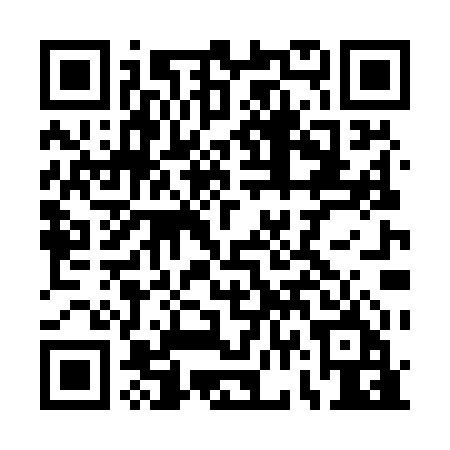 Prayer times for Country Club Forest, North Carolina, USAWed 1 May 2024 - Fri 31 May 2024High Latitude Method: Angle Based RulePrayer Calculation Method: Islamic Society of North AmericaAsar Calculation Method: ShafiPrayer times provided by https://www.salahtimes.comDateDayFajrSunriseDhuhrAsrMaghribIsha1Wed5:076:251:155:018:069:242Thu5:056:241:155:018:079:253Fri5:046:231:155:018:089:264Sat5:036:211:155:018:089:275Sun5:016:201:155:018:099:286Mon5:006:191:155:018:109:307Tue4:596:191:145:018:119:318Wed4:586:181:145:028:129:329Thu4:566:171:145:028:139:3310Fri4:556:161:145:028:139:3411Sat4:546:151:145:028:149:3512Sun4:536:141:145:028:159:3613Mon4:526:131:145:028:169:3714Tue4:516:121:145:028:179:3915Wed4:506:121:145:038:189:4016Thu4:496:111:145:038:189:4117Fri4:486:101:145:038:199:4218Sat4:476:091:145:038:209:4319Sun4:466:091:145:038:219:4420Mon4:456:081:155:038:219:4521Tue4:446:071:155:048:229:4622Wed4:436:071:155:048:239:4723Thu4:426:061:155:048:249:4824Fri4:416:061:155:048:249:4925Sat4:416:051:155:048:259:5026Sun4:406:051:155:048:269:5127Mon4:396:041:155:058:279:5228Tue4:386:041:155:058:279:5329Wed4:386:031:155:058:289:5430Thu4:376:031:165:058:299:5531Fri4:376:031:165:058:299:55